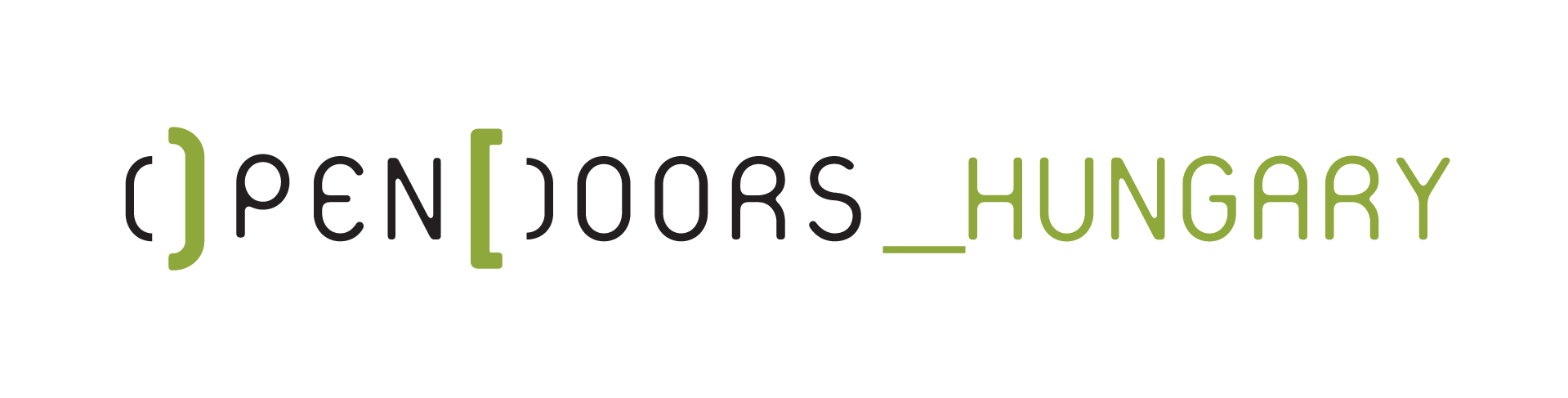 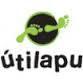 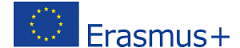 ERASMUS+ PROGRAMME 
Key action 1 - Learning Mobility of Individuals From ME to WE - Designing CommunityDates of Youth Exchange: 18th – 25th August 2019(18th August: arrival day; 25th August: departure day)
 Hungary (location TBA)Please return this form to:  inclusione@sci-italia.itORGANIZATION: SCI-ItaliaFIRST NAME:SURNAME: GENDER:                                   □ Male	                    □ FemaleDATE OF BIRTH: PLACE OF BIRTH (town, country):RESIDENCE ADDRESS (street, town, country):TELEPHONE: E-MAIL: EMERGENCY  CONTACT: Name:                                      Surname:                             Telephone:SPECIAL NEEDS (OR HEALTH REMARKS):PAST EXPERIENCES: - with volunteering- with refugees and migrants- with creativityWHAT IS YOUR MOTIVATION TO TAKE PART IN THIS PROJECT?: WHAT ARE YOUR EXPECTATIONS OF THE PROJECT?: 